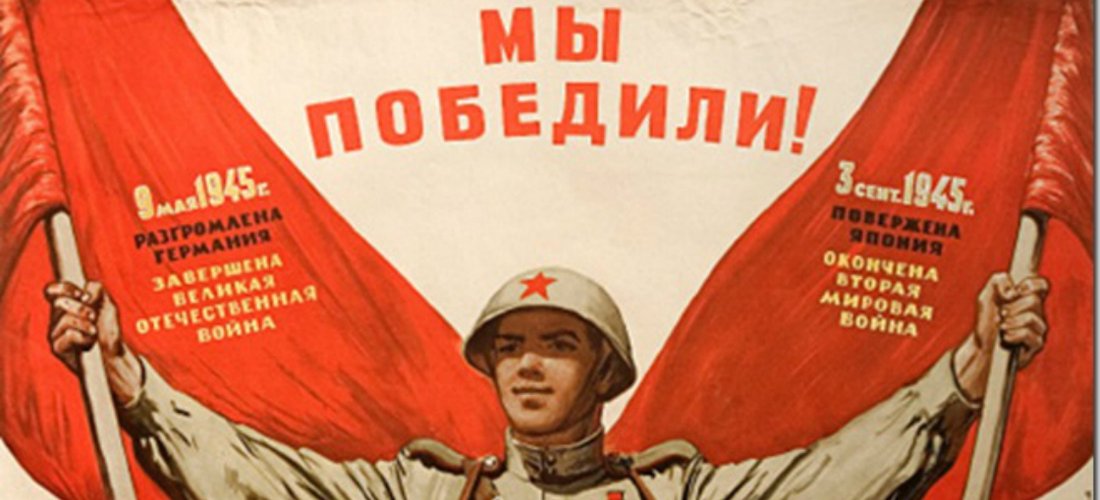 «Мозаика»За определенное время собрать пазлы.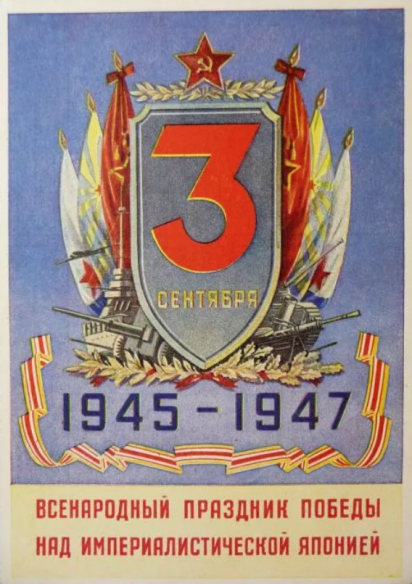 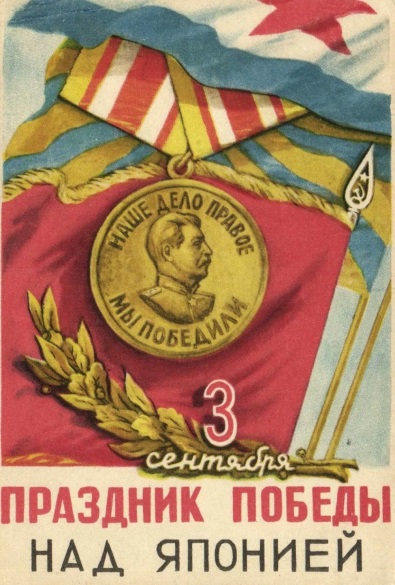 